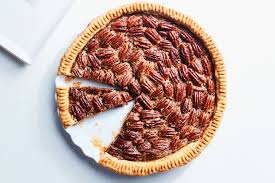 פאי פקאניםבצק פריך:120 גר' חמאה100 גר' אבקת סוכר1 ביצה30 גר' אבקת שקדים230 גר' קמח30 גר' קקאולעבד את כל החומרים לבצק ע"י מעבד מזון או בידייםלעטוף את הבצק בניילון נצמד ומניחים לשעה  במקרראח"כ מרדדים לעובי של חצי ס"מ ומשטחים לרינג לאפות כ10 דקות על 160 מעלותמלית פקאן3 ביצים100 גר' סוכר חום120 גר' סירופ מייפל90 גר' שמנת מתוקה30 גר'  חמאה מומסת220 גר' פקאנים פרוסיםלערבב את הביצים עם סוכר חום, שמנת מתוקה וסירופ מייפלאחרי שמעורבב, להוסיף חמאה נמסה ופקאניםלשפוך את המלית על הקלתית ולסדר פקאנים מעל המילוילהחזיר לאפייה על 160 מעלות כ35 דק'